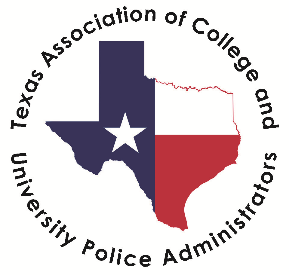 Texas Association of College and University Police Administrators Scholarship ApplicationCheck One: 	  Frank I. Cornwall Scholarship (Sworn) 		 General Scholarship (Sworn)			 Donna Spinato Scholarship Application (Non-Sworn)	
__________________________________________________________________________________________Eligibility: Any current sworn or civilian employee of a TACUPA member institution’s police/security department.
Name of Applicant:	     Mailing Address:	     Phone Number: 	     Email Address: 		     
Educational Goals:What course of study are you pursuing and why?       
Financial Aid:Please list any other scholarships, grants, loans, or tuition reimbursement for which you have applied or received, and how they will be used:
      
Additional Required Documents:  Resume		  College Transcript(s)   	  One-page essay outlining career aspirations (Do not exceed 500 words)
_______________________________________		     _________________________________________
Signature of Applicant; Date Signed				      Signature of Applicant’s Police Chief (or Security Director)Scan and submit this completed application and all additional required documents to khooten@dcccd.edu no later than October 11, 2019.